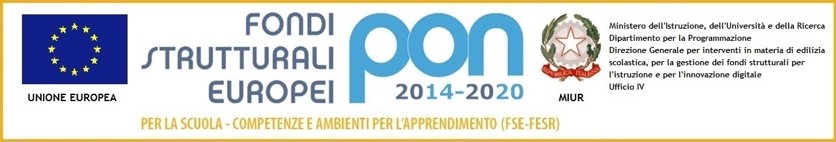 Istituto  Comprensivo  Statale  di  CodigoroScuola dell’Infanzia – Primaria – Secondaria di I gradoCodice Meccanografico: FEIC815007 – Codice Fiscale: 91016040387Sede Istituto e Uffici di Segreteria: Via Massarenti,1 – Tel. 0533/710427-Fax 0533/716000e-mail: feic815007@istruzione.it - feic815007@pec.istruzione.itAllegato B Scheda riepilogativa Titoli di ______________________________________________________                                                                                   (Cognome e nome) Allegato alla domanda PER SELEZIONE ESPERTO COLLAUDATORE –Codice identificativo progetto: 10.2.2A –FESPON-EM-2020-78Codice CUP: E46J20001080006TABELLA DI VALUTAZIONE DEI TITOLI PER SELEZIONE DI ESPERTO COLLAUDATORESi dichiara che i titoli elencati in sintesi trovano riscontro nel Curriculum Vitae Allegato Firma _______________________________________TITOLI DI CUI AL PUNTO APUNTI ATTRIBUITI DAL CANDIATOPUNTI ASSEGNATI12345TITOLI DI CUI AL PUNTO BPUNTI ATTRIBUITI DAL CANDIDATOPUNTI ASSEGNATI12345TITOLI DI CUI AL PUNTO CPUNTI ATTRIBUITI DAL CANDIDATOPUNTI ASSEGNATI12345